Uwaga!W ofercie wymagane jest podanie nazwy producenta, modelu oferowanego wyposażenia oraz/lub numeru katalogowego, jeżeli istnieje. Uwaga! Niniejszy dokument należy opatrzyć, pod rygorem nieważności, kwalifikowanym podpisem elektronicznym, podpisem zaufanym lub podpisem osobistym i ZŁOŻYĆ WRAZ Z OFERTĄ. Nanoszenie jakichkolwiek zmian w treści dokumentu po opatrzeniu ww. podpisem, może skutkować naruszeniem integralności podpisu, a w konsekwencji odrzuceniem oferty.L.p.Przedmiot zamówieniaIlość szt.Wymagane minimalne parametry oferowanego wyposażeniaParametry oferowanego wyposażenia*zaznaczyć właściwą odpowiedź (tak/nie)** w puste miejsca    wpisać parametry oferowanego wyposażenia**Nazwa producenta oferowanego wyposażeniaL.p.Przedmiot zamówieniaIlość szt.Wymagane minimalne parametry oferowanego wyposażeniaParametry oferowanego wyposażenia*zaznaczyć właściwą odpowiedź (tak/nie)** w puste miejsca    wpisać parametry oferowanego wyposażenia** Model oferowanego wyposażenia oraz/lub numer katalogowy jeśli istnieje1.Fotel typu uszak 2 szt.Wysokość siedziska: 460 mm (+/-20 mm)……… mm**Głębokość siedziska: 590 mm (+/-20 mm)……… mm**Szerokość siedziska: 580 mm (+/-20 mm)……… mm**Szerokość: 740 mm (+/-20 mm)……… mm**Głębokość: 810 mm (+/-20 mm)……… mm**Pełna wysokość: 1110mm (+/-20 mm)……… mm**Kolor: czerwonytak/nie*Materiał podstawy: lite drewnotak/nie*Materiał: : 100 % Poliester tak/nie*Odporność na ścieranie:  ≥ 50 000 Md……… Md**Wyposażony w podłokietnikitak/nie*Nogi o okrągłym przekroju wykonane z drewnatak/nie*Waga: 35 kg (+/-2 kg)……… kg**Minimalna wymagana gwarancja jakości: 36 miesięcytak/nie*Oferowane wyposażenie musi spełniać polskie normy dla mebli tapicerowanychtak/nie*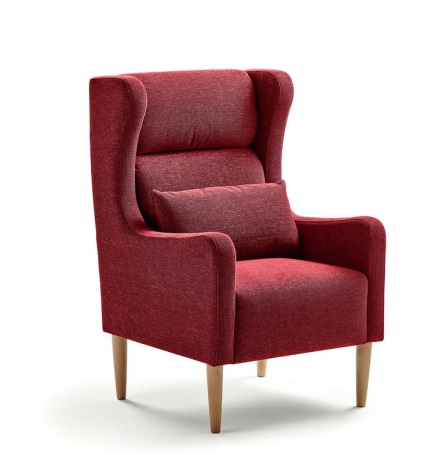 2.Fotel6 szt.Wysokość: 820 mm (+/-20 mm)………… mm**Głębokość: 750 mm (+/-20 mm)………… mm**Wysokość siedziska: 420 mm (+/-20 mm)………… mm**Głębokość siedziska: 600 mm (+/-20 mm)………… mm**Szerokość siedziska: 600 mm (+/-20 mm)………… mm**Kolor: ciemnoszarytak/nie*Wypełnienie: sprężyny i wyściółka z wysokoelastycznej zimnej piankitak/nie*Kolor stelaża: chromtak/nie*Materiał: 100 % Poliester tak/nie*Materiał podstawy: staltak/nie*Odporność na ścieranie: ≥ 50 000 Md……… Md**Minimalna wymagana gwarancja jakości: 36 miesięcytak/nie*Oferowane wyposażenie musi spełniać polskie normy dla mebli tapicerowanychtak/nie*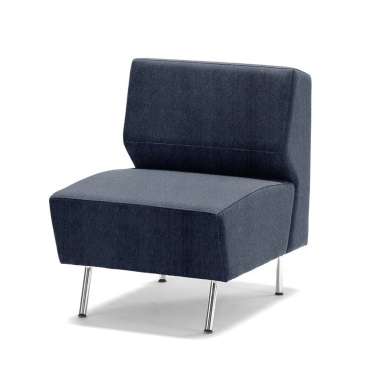 3.Fotel8 szt.Wysokość: 820 mm (+/-20 mm)………….. mm**Głębokość: 750 mm (+/-20 mm)………….. mm**Wysokość siedziska: 420 mm (+/-20 mm)………….. mm**Głębokość siedziska: 600 mm (+/-20 mm)………….. mm**Szerokość siedziska: 600 mm (+/-20 mm)………….. mm**Kolor: czerwony………….. mm**Wypełnienie: sprężyny i wyściółka z wysokoelastycznej zimnej piankitak/nie*Kolor stelaża: chromtak/nie*Materiał: 100 % Poliester tak/nie*Materiał podstawy: staltak/nie*Odporność na ścieranie: ≥ 50 000 Md……… Md**Zmontowanytak/nie*Minimalna wymagana gwarancja jakości: 36 miesięcy tak/nie*Oferowane wyposażenie musi spełniać polskie normy dla mebli tapicerowanychtak/nie*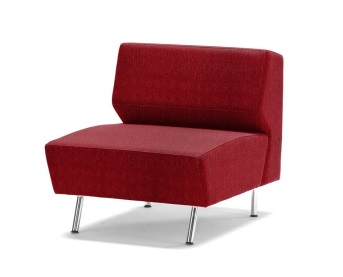 4.Sofa 2 –osobowa 3 szt. Wysokość siedziska: 420 mm (+/- 20 mm)………….. mm**Głębokość siedziska: 600 mm (+/- 20 mm)………….. mm**Szerokość siedziska: 1200 mm (+/- 20 mm)………….. mm**Wysokość: 820 mm (+/- 20 mm)………….. mm**Głębokość: 750 mm  (+/- 20 mm)………….. mm**Materiał: 100 % Poliester tak/nie*Kolor: czerwonytak/nie*Wypełnienie: sprężyny i wyściółka z wysokoelastycznej zimnej piankitak/nie*Odporność na ścieranie: ≥ 50 000 Md……… Md**Kolor stelaża: chromtak/nie*Materiał podstawy: staltak/nie*Minimalna wymagana gwarancja jakości: 36 miesięcy tak/nie*Oferowane wyposażenie musi spełniać polskie normy dla mebli tapicerowanychtak/nie*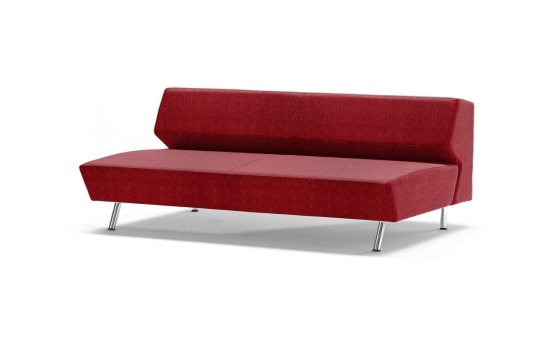 5.Sofa 3 –osobowa 1 szt.Wysokość siedziska: 420 mm (+/- 20 mm)……… mm**Głębokość siedziska: 600 mm (+/- 20 mm)……… mm**Szerokość siedziska: 1800 mm (+/- 20 mm)……… mm**Wysokość: 820 mm (+/- 20 mm)……… mm**Głębokość: 750 mm  (+/- 20 mm)……… mm**Materiał: 100 % Poliester tak/nie*Kolor: czerwonytak/nie*Wypełnienie: sprężyny i wyściółka z wysokoelastycznej zimnej piankitak/nie*Odporność na ścieranie: ≥ 50 000 Md……… Md**Kolor stelaża: chromtak/nie*Materiał podstawy: staltak/nie*Minimalna wymagana gwarancja jakości: 36 miesięcy tak/nie*Oferowane wyposażenie musi spełniać polskie normy dla mebli tapicerowanychtak/nie*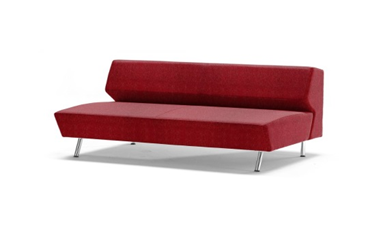 6.Moduł gięty sofy1 szt.Wysokość siedziska: 420 mm (+/- 20 mm)……… mm**Głębokość siedziska: 600 mm (+/- 20 mm)……… mm**Szerokość siedziska: 2400 mm (+/- 20 mm)……… mm**Wysokość: 820 mm (+/- 20 mm)……… mm**Głębokość: 750 mm  (+/- 20 mm)……… mm**Materiał: 100 % Poliester tak/nie*Kolor: czerwonytak/nie*Wypełnienie: sprężyny i wyściółka z wysokoelastycznej zimnej piankitak/nie*Odporność na ścieranie: ≥ 50 000 Md……… Md**Kolor stelaża: chromtak/nie*Materiał podstawy: staltak/nie*Kształt: zewnętrzny moduł narożny z oparciemtak/nie*Minimalna wymagana gwarancja jakości: 36 miesięcy tak/nie*Oferowane wyposażenie musi spełniać polskie normy dla mebli tapicerowanych tak/nie*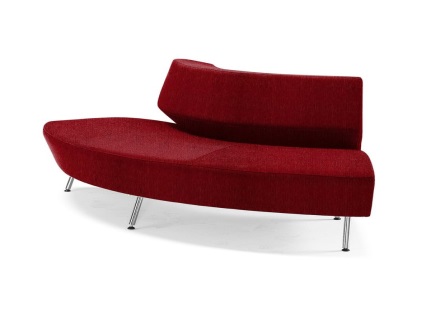 7. Moduł gięty sofy1 szt.Wysokość siedziska: 420 mm (+/- 20 mm)……… mm**Głębokość siedziska: 600 mm (+/- 20 mm)……… mm**Szerokość siedziska: 2300 mm (+/- 20 mm)……… mm**Wysokość: 820 mm (+/- 20 mm)……… mm**Głębokość: 750 mm  (+/- 20 mm)……… mm**Materiał: 100 % Poliester tak/nie*Kolor: czerwonytak/nie*Wypełnienie: sprężyny i wyściółka z wysokoelastycznej zimnej piankitak/nie*Odporność na ścieranie:  ≥ 50 000 Md……… Md**Kolor stelaża: chromtak/nie*Materiał podstawy: staltak/nie*Kształt: wewnętrzny moduł narożny z oparciemtak/nie*Minimalna wymagana gwarancja jakości: 36 miesięcy tak/nie*Oferowane wyposażenie musi spełniać polskie normy dla mebli tapicerowanych tak/nie*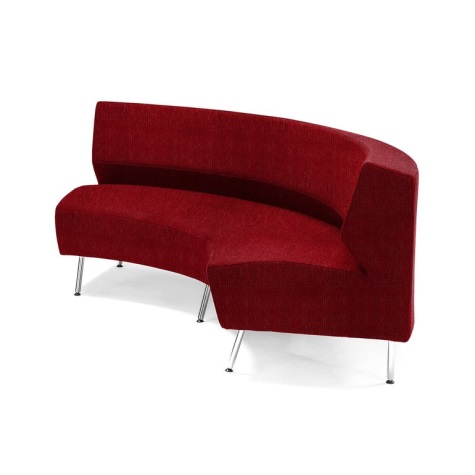 8.Siedzisko proste 3 szt.Wysokość siedziska: 420 mm (+/- 20 mm)……….. mm**Głębokość: 600 mm (+/- 20 mm)……….. mm**Szerokość: 600 mm (+/- 20 mm)……….. mm**Materiał: 100 % Poliester tak/nie*Kolor: czerwonytak/nie*Wypełnienie: sprężyny i wyściółka z wysokoelastycznej zimnej piankitak/nie*Odporność na ścieranie: ≥ 50 000 Md……… Md**Kolor stelaża: chromtak/nie*Materiał podstawy: staltak/nie*Kształt: prostytak/nie*Minimalna wymagana gwarancja jakości: 36 miesięcytak/nie*Oferowane wyposażenie musi spełniać polskie normy dla mebli tapicerowanychtak/nie*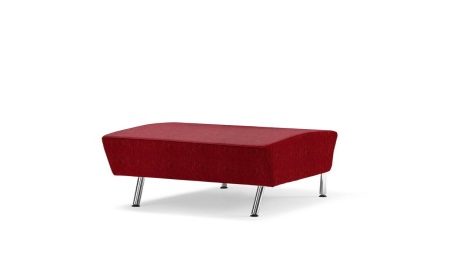 9.Siedzisko proste 4 szt.Wysokość siedziska: 420 mm (+/- 20 mm)……….. mm**Głębokość: 600 mm (+/- 20 mm)……….. mm**Szerokość: 600 mm (+/- 20 mm)……….. mm**Materiał: 100 % Poliester tak/nie*Kolor: ciemnoszarytak/nie*Wypełnienie: sprężyny i wyściółka z wysokoelastycznej zimnej piankitak/nie*Odporność na ścieranie: ≥ 50 000 Md……… Md**Kolor stelaża: chromtak/nie*Materiał podstawy: staltak/nie*Kształt: prostytak/nie*Minimalna wymagana gwarancja jakości: 36 miesięcy tak/nie*Oferowane wyposażenie musi spełniać polskie normy dla mebli tapicerowanychtak/nie*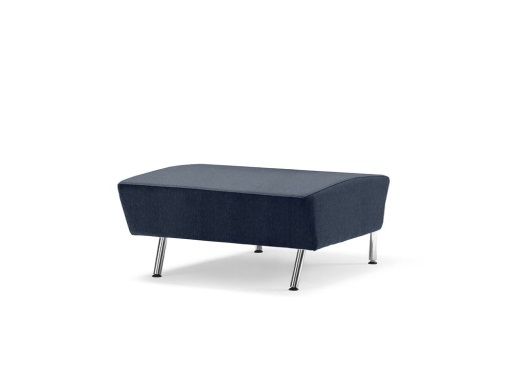 10.Siedzisko proste2 szt.Wysokość siedziska: 420 mm (+/- 20 mm)……….. mm**Głębokość: 600 mm (+/- 20 mm)……….. mm**Szerokość: 1200 mm (+/- 20 mm)……….. mm**Materiał: 100 % Poliester tak/nie*Kolor: ciemnoszarytak/nie*Wypełnienie: sprężyny i wyściółka z wysokoelastycznej zimnej piankitak/nie*Odporność na ścieranie: ≥ 50 000 Md……… Md**Kolor stelaża: chromtak/nie*Materiał podstawy: staltak/nie*Kształt: prostytak/nie*Minimalna wymagana gwarancja jakości: 36 miesięcy tak/nie*Oferowane wyposażenie musi spełniać polskie normy dla mebli tapicerowanychtak/nie*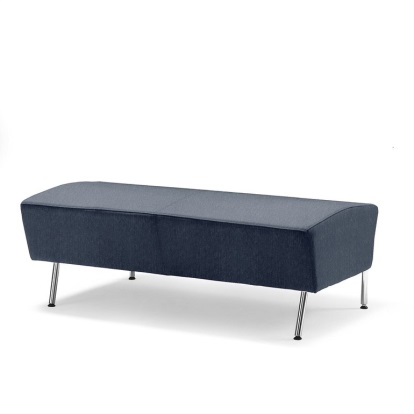 